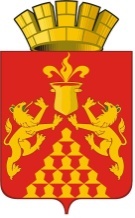 Дума  городского  округа  Красноуральскседьмого созываРЕШЕНИЕ от  26 октября 2017 года № 33город КрасноуральскО рассмотрении проекта решения Думы городского округа Красноуральск «О внесении изменений  в Устав городского округа Красноуральск» в первом чтении, и назначения проведения публичных слушанийРассмотрев проект решения Думы городского округа Красноуральск «О внесении изменений в Устав городского округа Красноуральск»,  в соответствии с Федеральным законом от 06 октября 2003 года № 131-ФЗ «Об общих принципах организации местного самоуправления в Российской Федерации», Положением о порядке организации и проведения публичных слушаний  в городском округе Красноуральск, утвержденным решением Думы городского округа Красноуральск от 03 сентября 2013 года  № 199, в целях обеспечения участия населения городского округа Красноуральск в решении вопросов местного значения,  руководствуясь Уставом городского округа Красноуральск, Дума городского округа КрасноуральскРЕШИЛА:Принять в первом чтении прилагаемый проект решения Думы городского округа Красноуральск «О внесении изменений в Устав городского округа Красноуральск» (далее – проект Решения Думы). Назначить публичные слушания по обсуждению проекта Решения Думы и провести их 17 ноября 2017 года в 17.00 час. по адресу: г. Красноуральск, пл. Победы, 1, кабинет № 406 (зал заседаний).Специалистам организационно – правового отдела аппарата Думы городского округа Красноуральск обеспечить прием заявок на участие, предложений и рекомендаций по обсуждаемому проекту Решения Думы по адресу: 624330,  г. Красноуральск, пл. Победы, 1, кабинет № 307 ежедневно с 8.00 час. до 17.00 час. кроме субботы и воскресения.  Принятые заявки на участие, предложения и рекомендации по обсуждаемому проекту Решения Думы направить в комиссию по проведению публичных слушаний.Утвердить  комиссию по проведению публичных слушаний в следующем составе:Мурзаев Юрий Анатольевич – председатель постоянной комиссии Думы городского округа Красноуральск по законодательству и местному самоуправлению                               Думы городского округа, председатель комиссии;Лавров Роман Борисович – депутат Думы  городского округа Красноуральск, заместитель председателя комиссии;	 Удинцева И.С. – главный специалист организационно-правового отдела аппарата Думы городского округа Красноуральск, секретарь комиссии.Члены комиссии:	Карпишина Ирина Андреевна – депутат Думы городского округа;Колбаев Анатолий Борисович – депутат Думы городского округа;Константинова Елена Михайловна – депутат Думы городского округа;Прозоров Александр Юрьевич – заведующий организационно-правовым отделом аппарата Думы городского округа Красноуральск.Комиссии по проведению публичных слушаний  по обсуждению проекта решения Думы городского округа Красноуральск «О внесении изменений в Устав городского округа Красноуральск»:подготовить и провести публичные слушания по проекту решения Думы городского округа Красноуральск «О внесении изменений в Устав городского округа Красноуральск»  с участием жителей городского округа Красноуральск;опубликовать объявление о проведении публичных слушаний по проекту решения Думы городского округа Красноуральск «О внесении изменений в Устав городского округа Красноуральск» в газете «Красноуральский рабочий» и разместить его на официальном сайте Думы городского округа Красноуральск (http://www.dumakrur.ru);опубликовать решение Думы городского округа Красноуральск от 22 июня 2007 года № 568 «Об утверждении порядка учета предложений по проекту решения Думы городского округа Красноуральск о внесении изменений и (или) дополнений в Устав городского округа Красноуральск и участия граждан в их обсуждении» в газете «Красноуральский рабочий» и разместить его на официальном сайте Думы городского округа Красноуральск (http://www.dumakrur.ru);осуществить прием предложений и рекомендаций по выносимому на публичные слушания проекту решения;опубликовать заключение о результатах публичных слушаний в газете «Красноуральский рабочий» и разместить его на официальном сайте Думы городского округа Красноуральск (http://www.dumakrur.ru).Настоящее решение вступает в силу со дня его принятия.Опубликовать настоящее решение  в газете «Красноуральский рабочий» и разместить на официальном сайте Думы городского округа Красноуральск (http://www.dumakrur.ru).Председатель Думы городского округа Красноуральск                                                            А.В. МедведевПриложение к решению Думыгородского округа Красноуральск от 26  октября 2017 года № 33                          Дума  городского  округа  Красноуральск        (ПРОЕКТ)седьмого созываРЕШЕНИЕ от   ____ _________ 2017 года  № ______город  КрасноуральскО внесении изменений в Устав городского округа КрасноуральскВ целях приведения Устава городского округа Красноуральск в соответствии с Федеральным законом от 07 февраля 2011 года № 6-ФЗ «Об общих принципах организации и деятельности контрольно-счетных органов субъектов Российской федерации и муниципальных образований», Федеральным законом от 06 октября 2003 года № 131-ФЗ «Об общих принципах организации местного самоуправления в Российской Федерации», в связи с принятием Федеральных законов от 23 июня 2016 года № 197-ФЗ, от 18.07.2017 № 171-ФЗ «О внесении изменений в Федеральный закон «Об общих принципах организации местного самоуправления в Российской Федерации», от 26 июля 2017 года №  202-ФЗ  «О внесении изменений в Федеральный закон «Об общих принципах организации местного самоуправления в Российской Федерации» и статью 9.1 Федерального закона «О физической культуре и спорте в Российской Федерации», от 29.07.2017 № 279-ФЗ «О внесении изменений в Федеральный закон «О теплоснабжении» и отдельные законодательные акты Российской Федерации по вопросам совершенствования системы отношений в сфере теплоснабжения», а также Законов Свердловской области от 13.04.2017 № 37-ОЗ «О внесении изменений в Закон Свердловской области «О границах муниципальных образований, расположенных на территории Свердловской области», от 29.06.2017 № 69-ОЗ «О внесении изменений в Закон Свердловской области «О границах муниципальных образований, расположенных на территории Свердловской области» и Закон Свердловской области «О внесении изменений в Закон Свердловской области «О границах муниципальных образований, расположенных на территории Свердловской области», руководствуясь статьей 23 Устава городского округа Красноуральск, Дума городского округа КрасноуральскРЕШИЛА:Внести в Устав городского округа Красноуральск, утверждённый решением Красноуральской городской Думы от 20 мая 2005 года № 156 (с изменениями, внесенными решениями Думы городского округа Красноуральск от  27 апреля 2006 года № 357, от 17 сентября 2007 года № 594, от 11 июля 2008 года № 77, от 11 марта 2009 года № 282, от 24 июля 2009 года № 344, от 29 марта 2010 года № 471, от 15 июля 2010 года № 514, от 30 августа 2010 года № 534, от 06 декабря 2010 года № 581, от 29 сентября 2011 года № 680, от 26 декабря 2011 года № 721, от 29 мая 2012 года № 38, от 31 октября 2012 года № 87, от 23 мая 2013 года № 157, от 03 сентября 2013 года № 198, от 23 декабря 2013 года № 226,  от 07 апреля 2014 года № 264, от 11 ноября 2014 года № 320,  от 30 марта 2015 года № 362,  от 15 сентября 2015 года № 415,  от 31 марта 2016 года № 460, от 30 июня 2016 года № 491, от 29 июня 2017 года № 598) следующие изменения:часть 2 статьи 3 изложить в следующей редакции:«2. В состав территории городского округа Красноуральск входят населенные пункты: город Красноуральск, деревня Ясьва, поселок Бородинка, поселок Высокий, поселок Дачный, поселок Каменка, поселок Краснодольский, поселок Межень, поселок Никольский, поселок Чирок.»;статью 3 дополнить частью 3 в следующей редакции:«3. Административным центром городского округа Красноуральск является город Красноуральск, в котором находится представительный орган этого городского округа.»;часть 1 статьи 6 дополнить пунктом 4.1. в следующей редакции:«4.1) осуществление в ценовых зонах теплоснабжения муниципального контроля за выполнением единой теплоснабжающей организацией мероприятий по строительству, реконструкции и (или) модернизации объектов теплоснабжения, необходимых для развития, повышения надежности и энергетической эффективности системы теплоснабжения и определенных для нее в схеме теплоснабжения в пределах полномочий, установленных Федеральным законом "О теплоснабжении";»;часть 1 статьи 6.1.  дополнить пунктом 16 в следующей редакции:«16) осуществление мероприятий в сфере профилактики правонарушений, предусмотренных Федеральным законом "Об основах системы профилактики правонарушений в Российской Федерации";»;часть 1 статьи 6.1.  дополнить пунктом 17 в следующей редакции:«17) оказание содействия развитию физической культуры и спорта инвалидов, лиц с ограниченными возможностями здоровья, адаптивной физической культуры и адаптивного спорта.»;часть 4 статьи 32 изложить в следующей редакции:«4. Порядок назначения на должность председателя Контрольного органа.4.1. Председатель Контрольного органа назначается на должность Думой городского округа.4.2. Предложения о кандидатурах на должность председателя Контрольного органа городского округа вносятся в Думу городского округа:председателем Думы городского округа;депутатами  Думы городского округа - не менее одной трети от установленного числа депутатов Думы городского округа;Главой городского округа.4.3. Порядок рассмотрения кандидатур на должность председателя Контрольного органа городского округа устанавливается нормативным правовым актом или регламентом Думы городского округа.4.4. Председатель Думы городского округа заключает с председателем Контрольного органа городского округа трудовой договор на неопределенный срок.».абзац третий части 7 статьи 46 изложить в следующей редакции:«Муниципальные нормативные правовые акты, затрагивающие права, свободы и обязанности человека и гражданина, устанавливающие правовой статус организаций, учредителем которых выступает муниципальное образование, а также соглашения, заключаемые между органами местного самоуправления, вступают в силу после их официального опубликования (обнародования).»; абзац первый части 8 статьи 46 изложить в следующей редакции:«Изменения и дополнения, внесенные в устав городского округа и изменяющие структуру органов местного самоуправления, разграничение полномочий между органами местного самоуправления (за исключением случаев приведения устава городского округа в соответствие с федеральными законами, а также изменения полномочий, срока полномочий, порядка избрания выборных должностных лиц местного самоуправления), вступают в силу после истечения срока полномочий Думы городского округа, принявшей муниципальный правовой акт о внесении указанных изменений и дополнений в устав городского округа.».Направить настоящее решение на государственную регистрацию в установленном законодательством порядке.После проведения государственной регистрации опубликовать настоящее решение в газете «Красноуральский рабочий» и разместить на официальном сайте Думы городского округа Красноуральск в информационно-телекоммуникационной сети Интернет (www.dumakrur.ru).Настоящее решение вступает в силу со дня его официального опубликования.Председатель Думы городского округа Красноуральск                                                            А.В. МедведевИ.о. главы городского округа Красноуральск                                                          С.Н. Макарова